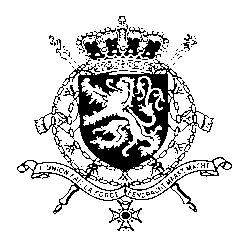 Représentation permanente de la Belgique auprès des Nations Unies et auprès des institutions spécialisées à GenèveMonsieur le Président,Nous remercions la délégation suisse pour sa présentation et saluons les efforts de la Suisse pour mettre en œuvre les recommandations acceptées lors de l’examen précédent, notamment la ratification récente de plusieurs traités internationaux des droits de l’Homme.   La Belgique félicite la Suisse pour la mise en place de la ‘Stratégie pour l’égalité des genres et les droits des femmes’ en 2017. Afin de progresser vers une meilleure protection des droits des femmes, la Belgique recommande à la Suisse : R1: de renforcer ses efforts visant à éliminer l’écart salarial entre hommes et femmes.R2: de continuer la sensibilisation et la formation du corps judiciaire et des forces de l’ordre au sujet de toutes les formes de violence à l’égard des femmes et des poursuites d’office.La Belgique recommande également R3: de renforcer ses mécanismes garantissant une forme de contrôle de compatibilité des initiatives populaires avec les obligations découlant des instruments internationaux des droits de l’Homme auxquels la Suisse est partie, avant leur soumission à votation.Je vous remercie, Monsieur le Président.WG UPR  – Suisse Belgian intervention9 November 2017